DETAILS ON 72 CORY'S BOOKS, EBOOKS & OTHER WORKSPUBLICATION OF BOOKS: 10 1. BUSINESS ETHICS: THE ETHICAL REVOLUTION OF MINORITY SHAREHOLDERS Kluwer Academic Publishers – 2001 – hard cover, First Springer Science+Business Media, Inc. – 2005 – soft cover, and in subsequent years additional soft cover and eBook editions. ISBN - hard cover 0-7923-7300-6, 9780792373001, soft cover 0-387-23040-8, 9780387230405, eBook 0387232311, 9780387232317, held by 700+ libraries worldwide.The first published academic book in the world on business ethics to minority shareholders. A pioneer research, based on case studies of U.S., French & Israeli companies and on the author's extensive business experience, with a modern approach on activism in business ethics. The book found the rules that govern unethical conduct towards minority shareholders, which were validated by the Enron, WorldCom and corporate scandals after the publication of the book. You can read extracts, details, purchasing, and reviews of the English book on Cory's website in Books. 269 pages.2. ACTIVIST BUSINESS ETHICS Kluwer Academic Publishers – 2002 - hard cover, First Springer Science+Business Media, Inc. – 2005 – soft cover, and in subsequent years additional soft cover and eBook editions. ISBN - hard cover 0-7923-7566-1, 9780792375661, soft cover 0-387-22848-9, 9780387228488, eBook – 0387229140, 9780387229140, held by 1000+ libraries worldwide.Activist Business Ethics is an academic book in English quoted on Wikipedia and many other websites, and several times in the entry "Business Ethics" of Wikipedia, is recommended in Wikipedia and Answers.com for "Further Reading", and is treated as a standard text/source book in Talk: Business Ethics in Wikipedia. The book examines international aspects, business ethics in the religions, psychological and sociological aspects of business ethics, ethical and democratic evolution, the personification of stakeholders, the predominance of values & ethics for CEOs, & the inefficient safeguards of the stakeholders' interests. The book presents new vehicles for the safeguard of those interests, such as the Internet, Transparency, Ethical Funds and Activist Associations, and future activist vehicles, such as the Supervision Board and the Institute of Ethics. You can read extracts, details, purchasing, and reviews of the book on Cory's website in Books. 200 pages.3. BUSINESS ETHICS FOR A SUSTAINABLE SOCIETY: CONQUERING THE CORPORATE FRANKENSTEIN The Edwin Mellen Press – 2009 hard cover, 2010 soft cover. ISBN – hard cover 0-7734-3848-3, 9780773438484, soft cover- 0-7799-1291-8, 9780779912919.The academic book in English is a pioneering book on business ethics, social responsibility, sustainability, corporate governance and globalization. It covers the three main facets of those subjects: the theoretical with 11 chapters on the essence of ethics and sustainability in the context of the Economic Whirl and the ethical credo of the author, the empirical with 20 case studies written mostly as short and compelling stories on ethical and corporate governance dilemmas in international business, and the emotional with the analysis of dozens of films, plays, novels - masterpieces on those subjects. You can read extracts, details, purchasing, reviews of the book on Cory's website in Books. 730 pages.4. SELECTED ISSUES IN BUSINESS ETHICS AND SOCIAL RESPONSIBILITYסוגיות נבחרות באתיקה עסקית ובאחריות חברתית מאת יעקב קורי SUGYOT NIVHAROT BE-ETIKAH 'ISKIT UVE-AHRAYUT HEVRATIT The Hebrew University Magnes Press – 2008 soft cover, and subsequently eBook edition. ISBN – 978-965-493-355-1, 9654933551The academic book "Selected Issues in Business Ethics and Social Responsibility" in Hebrew is unique in the sense that it comprises theoretical chapters, case studies that are based on the large business experience and the academic research of the author, and the analysis of films, plays, documentaries and novels - masterpieces on business ethics. The parts of the book focus on the ethical facets of leadership, integrity, whistleblowers, corporate governance, stock market, banking, government and business, corruption and bribes, wrongdoing of stakeholders, trust, transparency, decency, sustainability, social responsibility, activism, environment, globalization, international aspects and business ethics in Israel. You can read extracts, details, purchasing, and reviews of the book on Cory's website in Books. 496 pages.5. L'ETHIQUE DES AFFAIRES ET LES ACTIONNAIRES MINORITAIRES: DES VOIES NOUVELLES POUR SAUVEGARDER LES INTERETS DES ACTIONNAIRES MINORITAIRES  BUSINESS ETHICS & THE MINORITY SHAREHOLDERS: NEW WAYS FOR SAFEGUARDING  THE INTERESTS OF THE MINORITY SHAREHOLDERS. Editions Universitaires Europeennes – ISBN – 978-3-8417-9771-1, 3841797717. Sudwestdeutscher Verlag fur Hochschulschriften GmbH & Co. KG, 2012, soft cover.Le livre examine le contexte actuel de l'éthique des affaires envers les actionnaires minoritaires, et propose des voies nouvelles. Il traite successivement de la nécessité de mener une recherche pionnière ; de l’intérêt d’une recherche qualitative et des études de cas ; de la légitimité de la recherche littéraire dans le cadre d'un livre académique ; des règles concluant le livre; de l'analyse comparative de l’affaire Enron et du livre. Le livre montre comment les mécanismes ou instances traditionnels visant à garantir les droits des actionnaires minoritaires; à savoir le système légal, les actions collectives, les dirigeants des entreprises, les membres des conseils d'administration, les administrateurs indépendants, l’autorité de tutelle des marchés boursiers, les auditeurs, les analystes, les soumissionnaires et la presse; n’apportent pas souvent une protection suffisante aux actionnaires minoritaires. You can read extracts, details, purchasing, and reviews of the French academic book on Cory's website in Books. 214 pages.6. L'ETHIQUE DES AFFAIRES ET LES ACTIONNAIRES MINORITAIRESBUSINESS ETHICS AND THE MINORITY SHAREHOLDERS Thèse de doctorat en Sciences de gestion sous la direction de Yvon Pesqueux, soutenue en 2004 à CNAM, Paris, France. PhD dissertation on Business Ethics, 2004, at the libraries of CNAM Paris and ANRT Grenoble, France, as well as at the library of the University of Haifa, Israel.The French thesis by publications, Business ethics and the minority shareholders, is based on two books by Jacques Cory that were published in 2001 by Kluwer Academic Publishers in Boston: Activist Business Ethics and Business Ethics: the ethical revolution of minority shareholders. The dissertation examines the actual context of business ethics towards minority shareholders, the new vehicles to safeguard their rights, expands on the necessity to conduct a pioneer research , the methodology of the publications, the qualitative research, the case studies, the legitimacy of literary research as part of an academic research, the rules that conclude the books, a comparative analysis of Enron and the publications, describes in detail the basis of the bibliographical research and ends with the repercussions of the thesis on future research. You can read extracts and reviews of the thesis/dissertation/academic book in French on Cory's website in Books. 104 pages (and the two books in English: Business Ethics: The Ethical Revolution of Minority Shareholders, and Activist Business Ethics).7. BEWARE OF GREEKS' PRESENTSהישמרו מדורון יווני מאת יעקב קוריHISHAMRU MI-DORON YEVANI – NOVEL IN HEBREWKedem Publishing, Sidrat Keshet ha-Mizrah, 2001, soft cover.ISBN – 965-7103-11-8, 9789657103111.The Hebrew novel “Beware of Greeks’ Presents” describes in a trenchant way the corruption in the business world, as only a businessman who knows the reality from personal knowledge can describe. This is the basis of the book’s originality, that is very convincing by its authenticity and by the message it conveys about the future of society in the new Millennium, a message of despair mixed with some hope. The protagonists of the book are Ully (Ulysses) and Nelly (Penelope) Doron, an Israeli couple, who is not ready to succumb to the new norms and pays the full price for that, followed by the betrayal of their best friends. Their ordeal is related as a modern Odyssey, as the heroes are from Greek origin and are compared to those of Homer. You can read extracts, details, purchasing, and reviews of the book: in English on Cory's website in Books, and in Hebrew, and watch a film of two hours on the launching of the book in 2001. 188 pages.8. LE CHOIX DE NELLYNELLY'S CHOICE - BEHIRATA SHEL NELLY בחירתה של נלי מאת יעקב קורי ועמליה אייל A play in French by Jacques Cory and Amalia Eyal, with an introduction and review by Joshua Sobol, translated from the Hebrew play by Saskia Cohen, the French text was edited by Jacques Cory.Edilivre, 2012, soft cover and eBook editionsISBN – 978-2-332-50663-4 soft cover, 9782332506641 eBookThe play in Hebrew has not been published yet in a printed version, but it can be found at the library of the University of Haifa, the text of the play and the music of the play are – on Cory's website, and reading of the play was performed at the Hebrew University of Jerusalem on July 30, 2008. La pièce Le Choix de Nelly décrit d'une façon incisive la corruption qui règne au sein du monde des affaires, comme seul un homme d'affaires qui connaît personnellement la réalité peut le faire. Le thème de la corruption du monde des affaires, en particulier des méfaits commis à l’encontre des actionnaires minoritaires, n'a pas encore été étudié de façon adéquate dans la littérature contemporaine, et il n’existe presque pas de livres écrits par des hommes d'affaires sur ce sujet. La pièce originale et convaincante transmet un message sur l’avenir de la société moderne en ce siècle - un message de désespoir et d'espérance mêlés. La pièce aborde des problèmes tels que la corruption du monde des affaires, le racisme, la libération de la femme, l'amour et la trahison. You can read extracts, details, purchasing, and reviews of the French play: in French and in English on Cory's website in Books, and in Hebrew, as well as the music of the play – the list and the audio. 166 pages.9. ESSAY: UNE MANIÈRE ORIGINALE D'ENSEIGNER LA RSE – IN THE BOOK: LA RSE – LA RESPONSABILITE SOCIALE DES ENTREPRISES: THEORIES ET PRATIQUES BY FRANCOIS LEPINEUX, JEAN-JACQUES ROSE, CAROLE BONANNI, SARAH HUDSONESSAY - AN ORIGINAL METHODOLOGY FOR TEACHING CSR – IN THE BOOK: THE CSR – THE CORPORATE SOCIAL RESPONSIBITY: THEORIES AND PRACTISES – IN FRENCHDunod Edition, 2010, soft cover and eBook editions. ISBN – 978-2-10-052648-2, 2100526480 soft cover, 9782100526482, 2100526480 eBook  La responsabilité sociale des entreprises (RSE) est un concept dans lequel les entreprises intègrent les préoccupations sociales, environnementales et économiques dans leurs activités et dans leurs interactions avec leurs parties prenantes. Cet ouvrage est le premier manuel de référence en français consacré à la RSE. Il présente les origines et le développement progressif de ce concept, puis montre comment la RSE se décline dans les différentes disciplines des sciences de gestion, et dans les différentes fonctions des entreprises. Enfin, il met l'accent sur les nouveaux types de gouvernance avec la RSE. L'ouvrage propose une approche interdisciplinaire (sciences de gestion, sociologie, sciences politiques...) et une orientation internationale (par les exemples choisis). Il contient des entretiens avec des spécialistes, tel Jacques Cory d'Israel. The French essay of Cory can be read in French on Cory's website in Articles, and in a Hebrew version of it. 246 pages.10. ESSAY: IN THE NAME OF CITIZENS, BUSINESS OR OFFICIALS? (ON SOCIAL AND ECONOMIC JUSTICE) BY ERAN VIGODA-GADOT AND JACQUES CORY – IN THE BOOK: PUBLIC RESPONSIBILITY IN ISRAEL, EDITED BY RAPHAEL COHEN-ALMAGOR, ORI ARBEL-GANZ, ASA KASHER מסה: בשם האזרחים, העסקים או העסקנים? הארות על האחריות הציבורית של הממשל והמנהל הציבורי, מאת ערן ויגודה ויעקב קורי, בספר: אחריות ציבורית בישראל, עורכים: רפאל כהן-אלמגור, אורי ארבל-גנץ, אסא כשר.Hakibbutz Hameuchad Publishing House and the Jerusalem Center for Ethics, 2012, hard cover and eBook editions. ISBN – 0 0310005170 5Public responsibility is often conceptualized as an objective and universal expression beyond time and era.  However, the individual's understandings and interpretations may emphasize the personal perspective of bureaucrats and elected officials' duties. How can one bridge between citizens' expectations and subjective concepts of the term public responsibility and the limited definition drawn by the public sector? These and other related questions are addressed in this seminal volume. For the first time, leading Israeli scholars and experts have gathered to explore the meaning of public responsibility. Each of the distinguished authors - historians, political scientists, sociologists, social-psychologists, philosophers, literature scholars, law professors, policy analysts, economists, former judges, legislatures and ministers – had clarified a different aspect of Public Responsibility, based on his professional discipline and resulting understandings of the discussed concept.  The result in this academic book in Hebrew is a thorough review of the meaning of public responsibility. The essay of Cory can be read on Cory's website: in the version with the co-author Eran Vigoda-Gadot - extracts, full text, and in the original version by Jacques Cory. 607 pages.WRITING OF eBOOKS: 11-4211. Social, Economic & Governmental Justice: Essays, Articlesצדק חברתי, כלכלי ושלטוני: מסות ומאמרים מאת יעקב קורי Google Books The academic eBook in Hebrew is a compilation of essays and articles on Social, Economic and Governmental Justice, written by Jacques Cory and published in leading universities and organizations websites. The book gives an alternative method to conduct business, more social in its approach, more humane – the opposite of the neoliberal approach prevailing in the United States and Israel. Its political implication is a new regime – the Second Republic of Israel – focused on the welfare of the 99% of citizens, which are not represented adequately in the Israeli government. But the ideology of the book is universal, as the same economic and social injustice prevails in all the neoliberal regimes and in many other so-called social regimes, which advocate minimal regulation, extensive ties between government and the tycoons ruling business, and a reckless market economy, which is in fact ruled by monopolies and oligarchs. Finally, the book analyzes the Scandinavian model and suggests adopting most of their precepts in order to achieve best results. The eBook from 2012 exists only in this format, and anyone can print it, as Cory and others did, or read it free of charge. The eBook can be found at the websites of the libraries of the University of Haifa and Carmel Academic Center, Israel, the websites of Transparency International Israel, Ometz Israel, Cory… 693 p. 12. Ethical Codes and Case Studies, Essays and Articles on Social, Economic and Governmental Justiceקודים אתיים ואירועים על קודים אתיים, מסות ומאמרים על צדק חברתי, כלכלי ושלטוניAn academic eBook in Hebrew published in 2016, comprising ethical codes, generic case studies on ethical codes, professional essays and articles on social, economic and governmental justice, published until 2015. The eBook exists only in this format, and anyone can print it as Cory and others did, or read it free of charge. The eBook can be found at the websites of the libraries of the University of Haifa and Carmel Academic Center, Israel, the websites of Cory, organizations, etc… 600 pages.13. Essays, Memoirs AND Articles on General AND Personal Topicsמסות, זכרונות ומאמרים על נושאים כלליים ואישייםAn eBook in Hebrew and English on general and personal topics published in 2016, comprising essays and articles on general topics, memoirs and personal topics based on Cory's autobiography,  on literature, biographies, drama, linguistics, correspondence, a youth diary, Cory's Ladino activities, and views on the Israeli-Palestinian conflict. The eBook exists only in this format, and anyone can print it, as Cory and others did, or read it free of charge. The eBook can be found at the websites of the libraries of the University of Haifa and Carmel Academic Center, Israel, the websites of Cory, organizations, etc… 1020 pages in 2 volumes.14. THE RAIN FAIRY – A CHILDREN BOOK IN HEBREWפיית הגשם מאת יעקב קורי, איורים מאת יוסי קוריThis children book is a fairy tale on the Rain Fairy, who is there to assist everyone encountering difficult situations, sorrow, sickness or catastrophes. The Rain Fairy falls in love with a poor young man and decides to quit the fairy world and become human in order to live with her love. The children eBook in Hebrew, by Jacques Cory, illustrated by Joseph Cory, from 2012, exists only in this format and anyone can print it, as Cory and others did, or read it free of charge. It was published with the academic eBook Social, Economic and Governmental Justice on all the websites mentioned above and can be found in pp. 469-476 of the academic eBook, with other works by Jacques Cory and also on Cory's website as a separate booklet. 8 written pages in regular fonts and illustrations – needs expansion to children books' large fonts and full pages' illustrations.15. IJIKO AND HIS GRANDPARENTS IN THE JUNGLEאיז'יקו מטייל בג'ונגל מאת יעקב קורי, איורים מאת הלנה גת, עריכה מאת שירלי גרפונקלThis children book is based on the author's jungle stories to his children and grandchildren with names primarily deriving from funny words in Ladino, as the lion Hastrapula, the giraffe Siskerina, the monkey Sholobolo, the peacock Zurzuvi, the witch-doctor Melizina, the rhinoceros Haftona, etc. The children eBook in Hebrew, by Jacques Cory, illustrated by Elena Gat, edited by Shirly Garfunkel, from 2016, exists in a book format with illustrations but it was not published yet, and also as an eBook on Jacques Cory's website, and on the websites of the University of Haifa, Carmel Academic Center, Israel, as part of the book "Essays, Memoirs, Articles…" We hope that it will be published in the future. Ijiko and his Grandparents in the Jungle Tale, illustrated by Helena Gat, edited by Shirly Cory. 72 pages.16-18. ETHICS PAYS: A COMPREHENSIVE ATLAS OF SALIENT PARAMETERS IN THE 300 COUNTRIES OF THE WORLD PROVING THAT ETHICS PAYSEthics Pays is a unique book analyzing multiple facets of academic findings in ethics, geography, economics, politics, business, psychology and sociology. The book analyzes the most relevant and actual parameters of performance in all the countries of the world in the prism of their ethical conduct and level of corruption. The book has a message – it proves that "Ethics Pays", as the most ethical and least corrupt countries score the highest ranks in quite all the parameters examined in this book. The book condenses also the most salient parameters per country for the 300 countries in an abbreviated format or an extensive format, in 60+ tables/lists and 180+ links to the best sources, thus in one or two clicks one can find all the parameters he needs. Within a few minutes the readers can find all the relevant data on the country, its maps, flag, population, area, but also in the tables - the GDP, exchange rates, external debt, budget surplus,  unemployment, or even corruption perceptions and quality of life indices. If the readers want even more data – they can with one click visit the best Internet's websites on those countries. The book comprises actually of 3 books – a geography book, a statistics book, and an ethics book. The book was published in 2016 in English as an eBook, due to its thousands of links, it is offered free of charge and anyone can print it, as Cory and others did. In the future it will be probably published in a hard cover and a soft cover format by a publisher. It was published as an eBook on the websites of ESCP Europe in France, the University of Haifa, Carmel Academic Center, Israel, organizations and on Cory's website. Link to the eBook: Ethics Pays - eBook on Geography & Ethics - Expanded Ed. Expanded version – 1242 pages in 3 volumes. Original version – 708 pages in 2 volumes.19. Cory's Cosmopolitan Cultural Credo: Autobiography – A Lifetime Companion for the Universal Intellectual Humanist An eBook in English describing Cory's experience, works and thoughts on his fields of interest, a new kind of literature, comprising of a mixture of: novels, drama, biographies, non-fiction, linguistics, geography, business, ethics, academics, economics, history, music, arts, films, philosophy, poetry, folklore, sociology, travel, and even humor. Cory blended all those ingredients in his long careers in diverse occupations and avocations, which might interest the intellectual reader of the book. The book is Cory's credo and truth, an ode to humanism, moderation and harmony, in Cory's cosmopolitan, polyglot and holistic approach. It can be read, seen, or heard during thousands of hours, everybody can find interest in parts of this book, which hopefully will arise a desire to learn languages, literature, philosophy, history, geography, ethics, and drama, and watch the best films, music, folklore, and arts. The book was published in 2016 in English as an eBook, due to its thousands of links, it is offered free of charge and anyone can print it, as Cory and others did. In the future it may be published in a hard and soft cover format by a publisher. It was published as an eBook on the websites of ESCP Europe in France, the University of Haifa, Carmel Academic Center, Israel, organizations, Cory's website. Cory's Cosmopolitan Cultural Credo: Autobiography 1566 pages in 3 volumes in English, French, Spanish, Portuguese, Hebrew, German, Interlingua, Italian, Russian, Arabic, Latin, Greek, Aramaic, Ladino, Yiddish, Haitian, Romanian, Dutch... 20. DIARY – A PORTRAIT OF THE IDEALIST AS A YOUNG MANדיוקן של אידיאליסט כנער בוגר מאת יעקב קוריAfter more than 50 years the author reads once again a diary written between the ages of 13 and 17 and is astonished how the character of the author was shaped in his early youth, while he had opposite materialistic and idealistic inclinations, intellectual and superficial tastes, egoistic and humanistic tendencies… What were his views on poverty and wealth, women, friendship, ethics, how he perceived his aims in life, on career, family, children, love, what kind of a man he wanted to be 50 years from now and what kind of a man he became? The author laughs, cries, is excited, amazed, finds analogies with his grandsons' conduct, and also a unique approach to life. The diary in Hebrew comprises hundreds of pages, but the Portrait in Hebrew, written in 2013, gives its gist in 26 pages. As a matter of fact, the diary should be listed as Opus 1 of Jacques Cory's Works. It was published in 2016 in an eBook format as part of the eBook "Essays, Memoirs, Articles…" on the websites of the University of Haifa, Carmel Academic Center, Israel, organizations, and on Cory's website, as part of the eBook mentioned, and also as a separate booklet. A Portrait of  the Idealist as a Young Man21. NELLY DORONנלי דורון, מחזה בחמש מערכות, מאת יעקב קורי      Google BooksThe plot of the play commences at a surprise party that Ully throws in his Tel Aviv house to his wife Nelly, in which all their friends participate. In the party a scheme is conceived to takeover at a manipulated price a company that Ully assisted its founder to make public and invested heavily in it, thus making him lose all his money as well as the investment of the minority shareholders. Ully, a modern Ulysses, is a shrewd and tough businessman, who tries to fight the corruption while keeping elementary ethical norms. However, he is not able to cope with the ruthless businessmen who act without any inhibitions and are backed by almost all the society. On the other hand Nelly, a modern Penelope, develops out of the crisis from an innocent teacher to a fearless warrior. She ceases to be the submissive woman, weaving all day and keeping a complete fidelity to her husband, and becomes a modern woman who takes her fate in her own hands in order to save her husband, herself and their marriage. Finally, the solution is found by introducing a Trojan horse, a Greeks’ present, into the fortress of the enemy. But, is the victory complete, are the methods employed by the protagonists adequate, are they not corrupting also, what is the limit that one should not cross when fighting corruption, and is such a victory worthwhile? This is the main dilemma of the play that every one of us faces with his own inclinations and finds the parallels in his personal experience, in France, Israel or the US.The eBook play Nelly Doron in Hebrew, by Jacques Cory, published in 2012, exists only in this format and anyone can print it, as Cory and others did, or read it free of charge. It was published with the academic eBook Social, Economic and Governmental Justice on all the websites mentioned above, and can be found in pp. 487-649 of the academic eBook, with other non-academic works by Jacques Cory, and also on Cory's website as a separate book. Nelly Doron, the Original Long Version of Jacques Cory's Play Written in 1997 . 123 p.  22. NELLY'S CHOICE - BEHIRATA SHEL NELLY – PLAY IN HEBREWבחירתה של נלי מאת יעקב קורי ועמליה אייל By Jacques Cory and Amalia Eyal. The play is an adaptation of Nelly Doron to the theater. The eBook play published in French in 2012 was not published yet in Israel in Hebrew, but is on Cory's website, at the library of the University of Haifa and at Cory's library in a printed format. Cory has chosen the music of the play, songs, arias, folk and classical music in ten languages – one and a half hour long - and it can be heard on Cory's website. 68 pages.Nelly's Choice, a Play in Hebrew by Jacques Cory and Amalia Eyal – Summary, Review by Joshua Sobol and List of Musical Numbers, Audio of Music Part 1, Part 2 – direct links.23. A VOYAGE INTO MY WORLD'S CULTURE: LITERATURE, LANGUAGES, THEATER, FILMS, MUSIC, ARTS, ILLUSTRIOUS PERSONS, TRAVEL. CREDO, WORLDVIEW, IMPRESSIONS, MEMORIES, HERITAGE OF JACQUES CORYA free eBook in English published on Cory's website in 2016. It exists also in a book format. A voyage of an intellectual, any intellectual into the World's Culture, mainly European Culture, with lists and surveys on literature, theater, travel, cinema, music, arts, languages, philosophy, history; focusing on the culture and memories from the many countries visited in Europe, America, Asia, Australia, Africa… 606 pages.24-25. THE BOOK OF RUTHY: FEELINGS, MEMORIES, POEMS, STORIES, LOVE LETTERS, CORRESPONDENCE, PHOTO ALBUMS, LINKS TO VIDEOS, AUDIOPLAY: RUTHY - THIS IS YOUR LIFE, SCREENPLAY: SURPRISE PARTY, THE RAIN FAIRY AND THE PLAY NELLY'S CHOICE, HERITAGE OF RUTHY CORYA free eBook in Hebrew published on Cory's website in 2016. It exists also in a book format. Ruthy, Cory's wife biography, as perceived through memories, correspondence of the young couple, the Children Book "Rain Fairy" written by Jacques and illustrated by Joseph, Cory's son, the play "Nelly's Choice", songs and poems on Ruthy, greetings from friends, family, colleagues, hundreds of photos – family, work, trips, screenplay and audio play with links to videos and audios, travel memories... 366 pages. The book comprises of 2 books with the Appendix – Schedule, Greetings & Photos of Ruthy's 70th birthday celebration. 129 pages.26-28. ACADEMIC PROOF THAT ETHICS PAYS: THE MOST ETHICAL COUNTRIES ARE THE MOST PROSPEROUS AS ASSESSED BY CORY'S INDEX OF MAIN INDICES OF PERFORMANCE – A BREAKTHROUGH DISSERTATIONAn academic free eBook in English published in 2017, a breakthrough pioneering research book proving for the first time ever statistically that "Ethics Pays" for the ethical countries and they are the most prosperous on earth. Cory's Index integrates 50 of the most salient and unequivocal parameters, devised by the most objective organizations, giving a common determination to the performance of countries. As the countries with the best ranks in Cory's Index are also the most ethical and have a very strong statistical correlation between their ethical and prosperity rankings, it proves that Ethics Pays. The book comprises actually of 3 books – a statistics book, an ethics book, and a book on an attempt to find an objective global cultural index. The eBook was sent to some of the best universities and published on Cory's website. Academic Proof that Ethics Pays/Appendices/Executive Summary/Abridged Version . Main Book – 594 pages, Appendices Book– 585 pages, Abridged Book– 150 pages.29. LATEST BOOK OF OTHER WORKS: A free eBook in English, Hebrew, French, Ladino, etc. published on Cory's website in 2017. The book comprises for the first time in a book format the Essays and Articles published in the last few years on business ethics, culture, Sephardic heritage, poetry, satire, eulogy, etc., Details on 40+ Cory's Books, Table of Contents and Covers of Books, Outline of the Book Project "The Future of Capitalism in a Sustainable Society", List of the Lists on Culture and Other Topics in Cory's eBooks, CVs of Jacques Cory, Essay on the Greek/Ladino Heritage of Cory's Family, The Christian Heritage Business Plan, Original Initiatives in Business Ethics, Correspondence with Family and Friends, Courses in English, French & Hebrew, and other texts in other languages. 600 pages.30. JACQUES CORY'S GREEK AND LADINO HERITAGE: A printed version of the eBook was presented to the Jewish Community of Larissa, Greece in summer 2016. The eBook comprises 87 pages, with texts in English, French, Greek, Ladino, Hebrew, Spanish, Aramaic, Latin, etc. – on Greek, Zorba the Greek, the Odyssey, translation of the UN Declaration of Human Rights into Ladino, articles written in 5 languages in 20+ periodicals and websites on 'How I discovered the Synagogue of Coria', on Ladino, romances, Herzl's Altneuland in Ladino, Singing Agada in Ladino to Harry Recanati who burst out crying, Beware of Greeks' Presnts, biographies of Dona Gracia, drama in Ladino, Jewish folklore, on Greek and Ladino literature and best authors, essays and texts on Greek philosophers, etc. 31. CAPITALISM: CRISES AND SOLUTIONS – ESSAYS, ARTICLES, CASE STUDIES, COURSES: An academic free eBook textbook in Hebrew and English, published in 2017, with new texts for the new courses in Hebrew and English, focusing on the recent crises of capitalism, devising original solutions for the crises. The contemporary courses include also for the first time the findings of the breakthrough pioneering book "Academic Proof that Ethics Pays", proving a correlation between prosperity and ethics, the ethical code of Israeli's MOD/Sibat and international case studies on the practical implementation of ethical codes, essays and articles on the Great Recession of 2007-2010, bibliography of the most recent books published by the best authors on the crises of capitalism & solutions, etc. 600 pages.32-33. THE SECOND REPUBLIC OF ISRAEL: An academic free eBook in Hebrew in two volumes and in English in one volume, which complements the Hebrew book – THE SECOND REPUBLIC OF ISRAEL – PART II IN ENGLISH; CAPITALISM – CRISES & SOLUTIONS; THE MOST ETHICAL COUNTRIES ARE ALSO THE MOST PROSPEROUS. Published on 10.8.18, October 8th 2018. The books focus on the principles of a new Israeli regime – a Second Republic – with a different economic, social, governmental credo; the recent crises of capitalism and solutions, the correlation between prosperity and ethics in the ethical countries; guest articles, extracts of novels and plays & correspondence by and with prominent authors and professors. Hebrew – 891 pages, English – 585 pages.34. CORONA FROM RIGHT TO LEFT – A DUODRAMA SHORT PLAYדואודרמה "הקורונה מימין ומשמאל" מאת יעקב קוריMay 2020 - Duodrama (30 minutes) based on the insights of members of a Think Tank on the solutions to the Israeli-Palestinian conflict, the Corona epidemic, cardinal problems of Israel and the Israeli new government. With two protagonists: Naomi (right) and Nimrod (left). The forum included well-known Israeli writers, academics and businessmen, such as Joshua Sobol, Amos Mokadi, Motty Lerner, Danny Shechtman, Peretz Lavie, Jacques Cory, Meir Heth, Ora Rubinstein, David & Vicky Schlahet, Matty Karp, Ilan Meshoulam, Adam Reuter...Text of the Duodrama and reviews: 4 Duodramas "Corona from Right to Left", Reviews.35-37.ADAPTATIONS "CORONA FROM RIGHT TO LEFT" FOR TSAVTA'S FESTIVAL35. FIRST COMPETITION – SHORT ON BIG ONES – SHORT PLAYמסלול ראשון: "קצר על גדולים" – דואודרמה "הקורונה מימין ומשמאל" מאת יעקב קוריJune 2020 – Adaptation - a shorter version of the original Duodrama (20 minutes), occurring in the lobby of an Israeli hotel on Mount Carmel in the midst of the Corona epidemic.Text of the Duodrama and reviews: 4 Duodramas "Corona from Right to Left", Reviews.36. SECOND COMPETITION – SHORT ON THE BAR – SHORT PLAYמסלול שני: "קצר על הבר" – דואודרמה "הקורונה מימין ומשמאל" מאת יעקב קוריJune 2020 – Adaptation – a shorter version of the original Duodrama (20 minutes), occurring in a bar during the Corona epidemic, with a different setting, music, and a different ending.Text of the Duodrama and reviews: 4 Duodramas "Corona from Right to Left", Reviews.37. THIRD COMPETITION – SHORT AT THE OFFICE – SHORT PLAYמסלול שלישי: "קצר במשרד" – דואודרמה "הקורונה מימין ומשמאל" מאת יעקב קוריJune 2020 – Adaptation – a shorter version of the original Duodrama (20 minutes), occurring at the office during the Corona epidemic, with a different setting, and substantial changes.Text of the Duodrama and reviews: 4 Duodramas "Corona from Right to Left", Reviews.38. SATIRE – HOPE/HATIKVA IN THE SHADOW OF THE CORONA - MONODRAMAסאטירה "התקווה בצל הקורונה" מאת יעקב קוריJune 2020 – Satire – a monodrama (15 minutes) – futuristic short play occurring at a Gaza prison after Israel's surrender to Iran, following the changes introduced in the Hatikva anthem.Satires Hatikva & Corona, 39. SATIRE – PALESTINIAN TARTUFFE 2020 – SHORT PLAYJune 2020 – An improvisation on Moliere's Tartuffe (in French) or the Hypocrite (in English, translated by Jeffrey D. Hoeper)  in a satire, as it fits exactly (play) the situation of European's (play) individuals, organizations, and even some countries, who favor the most backward Islamic terrorist organizations and countries, as well as the "poor Tartuffe" Hamas and Fatah Palestinians, no matter what they do, even when they kill and delegitimize Israelis and Jews. Their hypocrisy matches the hypocrisy of the Palestinian leaders. (15 minutes).Palestinian Tartuffe.40. ALTERNATIVE BIOGRAPHY – JACQUES CORY – PARIS, 2/1821 – 10/1929"I would chose to have an agnostic, and intellectual Parisian family that had a "literary salon", and I intend to host in my salon all the who's who in literature, painting, music, science, etc. from 1821 to 1929. I chose to live with the same wife, children, and grandchildren that I have now, as there can't be better ones in the whole world. As I chose to live in the 19th century I don't have the dilemma of living or not in Israel, as this country did not exist, nor would I be specific of my religion – I want to be agnostic, so it really does not matter from which religion came my forefathers. I chose Paris as it was in this century from the twenties of the 19th century to the twenties of the 20th century – the center of the world, at least the cultural world, the time of La Belle Epoque, the roaring twenties, the who's who in painting, the most modern American authors, it seemed that Paris was a magnet to world's creative imagination."This is an introductive paragraph to my alternative biography, where I'll chose to be an academic, author and scientist in Paris at the height of its glory.   Alternative Biography41. CORRESPONDENCE BOOK – 10/2018 – 12/2019A 270 pages book on correspondence between October 2018 and December 2019 on the book "The Second Republic of Israel", reviews, 2019 Israeli elections, forecast of the Doomsday Depression of 2020, culture, economics, politics, personal and current matters. Correspondence:Economics,Culture, Politics, Elections, Depression, Book:201942. CORRESPONDENCE BOOK – 2020Correspondence in 2020 on the book "The Second Republic of Israel", reviews, 2020 Israeli elections, forecast of the Doomsday Depression of 2020, culture, economics, politics, the Corona virus, personal and current matters. (January – June – 842 pages). 2020EARLY WORKS: 43-4543. PLAY "THERE IS NO RECESSION IN LOVE"אין מיתון באהבה מאת יעקב קוריEarly play occurring in the first half of 1967, during the Israeli Recession and on the eve of the Six Day War. The play has never been staged.  There Is No Recession In Love - Play44. TRANSLATION INTO HEBREW (1967) OF FRANCOIS BILLETDOUX'S PLAY "IL FAUT PASSER PAR LES NUAGES" (1966)מעבר בין עננים – תרגום של יעקב קורי למחזה של פרנסואה ביידו.The translation of the play aired on the Voice of Israel program "Hamasah Ole" – the screen goes up – in 1968. Billetdoux was one of France's foremost dramatic authors. His work described the world with a fierce humor of a somewhat burlesque style and black humor. In 1989 he was awarded the Grand Prix du Theatre de l'Academie Francaise.
Early Works - Hebrew, French,  German - 196745. TRANSLATION INTO FRENCH (1967) OF YITZHAK GORMEZANO GOREN'S PLAY "QUE RESTE-IL DE TOI ALEXANDRIE"Play about a Jewish family living in Alexandria, Egypt. The play has never been staged.Early Works - Hebrew, French,  German - 1967OTHER WORKS: 46-72 46-47. COURSES IN ENGLISH & FRENCH ON BUSINESS ETHICS, ETC. COURSES IN HEBREW ON BUSINESS ETHICS…: PART I/PART IIMost of the courses were taught at International MBA and BA courses in Israel and abroad and received an excellent acclaim (see Cory's website). The courses are based on an extensive bibliography read and analyzed by Dr. Jacques Cory, as well as on his books and articles. In many cases, the courses were the base of Cory's books, especially in the case on the Future of Capitalism. Apparently no courses in the whole world are based on the Great Recession 2007-2010 and on the books that were written subsequently, and Cory's contemporary courses appeal to a need perceived by Cory since 2004, and by thousands of students who organized after the Great Recession and in response to the "dictatorship of the neoliberal teaching" at most of the universities in the world, in the "International Student Initiative for Pluralism in Economics". 48. THE FUTURE OF CAPITALISM IN A SUSTAINABLE SOCIETY - OUTLINEThe book addresses the most important issues of the world economy - the future of capitalism in a sustainable society - in the context of the Great Recession of 2007-2010, finding a pattern of the Economic Whirl starting in the eighties with damages of billions and incurring in 2008 damages of trillions. The book is unique in its holistic and comprehensive approach: psychological, economic, sociological, philosophical and moral, rather than descriptive as most of the books on this subject. It is less theoretical, more practical and understandable in approach to the issue of the future of capitalism. The book analyzes contemporary capitalism, the Recession and the Whirl, based on Dr. Cory's research and books, and more than 120 books, 130 videos, thousands of articles and documents, as well as hundreds outlines, researching them in a vivid, critical and captivating way. It examines various preferred solutions to the crisis of capitalism, corporate governance and conduct, adopted by regulators and business, recommended by eminent professors, writers and tycoons, and advocated by Cory in his works. This book is not only timely, but urgent. In the next crisis which could occur not later than 2020, as nothing has changed while the pace of the crises has increased exponentially, the world economy could indeed collapse, with damages reaching into the hundreds of trillions of dollars, far beyond the scope of the world GDP. Adoption of the remedies offered might prevent this collapse. Academic, private and public institutions approached by Dr. Cory are not willing yet to fund the book as it differs fundamentally from the prevailing neo liberal views. This is the outline of the book. The book will be written provided that it will be financed by an organization, university or individual, that are broad-minded enough to support this novel, contemporary, and in a way contrarian approach.49. THE GREAT RECESSION OF 2007-2010 IN THE WORLD AND IN ISRAEL - a Hebrew academic book in progress: – see extracts, outline, TOC, bibliography.50. JACQUES CORY'S WEBSITE – WWW.BUSINESSETHICSCORY.COM  Comprises texts of all unpublished eBooks, courses, part of correspondence, videos, music, photos, all published articles, details on the published books, details on all the lectures, links to lectures, symposiums, YouTube, connected websites, CVs, etc.51. CORRESPONDENCEPart of business and personal correspondence is on Cory's website, in Cory's books, emails, but most of the correspondence with Ruthy, children, family, friends, business colleagues, etc. is in Cory's study/office. Correspondence between Joshua Sobol, one of the leading playwrights in the world, and Jacques Cory, in Hebrew. Review of Cory's play "Nelly's Choice" by Joshua Sobol (emails translated into English). Appreciation letters in Hebrew. Appreciation letters in English. Correspondence and Speeches in Hebrew, English, French, Romanian, etc., including on the translation of the UN Declaration of Human Rights into Ladino. Correspondence of Jacques and Ruthy Cory in the months prior to their wedding in 1969 – photocopies and reading of letters by Jacques Cory – see Audioplay and Screenplay.52. POETRY, SATIRES, EULOGIES AND LADINO HERITAGEOn Cory's website one can find extensive material on Cory's poetry, satires, eulogies, and Ladino activities, on the following pages: HL2, Articles, HA2. Worth mentioning are Cory's Ladino heritage activities published in newspapers, magazines and websites, and especially the initiation of the translation into Ladino of the UN Universal Declaration of Human Rights, participation in the translation (with Ladinokomunita), and editing of the text. This is a unique case that combines Cory's ethical activities – teaching in all his courses the UN Declaration of Human Rights, as a cornerstone of universal ethical conduct, linguistic activities – reading in 72 languages the Declaration, as a finalization of learning 50+ languages, and Ladino activities, including poetry, literature, folklore, music, films, plays, prayers, history, culminating with the translation of the Declaration and the discovery of the synagogue of Coria in Spain. Cory has written poetry, satires, eulogies…, that were published in eBooks, on Cory's website, or were not published yet. Essay on Jacques Cory's Greek & Ladino Heritage was presented to the Jewish Community of Larissa, Greece, Cory's grandfather's hometown. 53. BUSINESS PLANS, TURNAROUND PLANS, APPROVED ENTERPRISES, etc.Most of the hundreds plans are in the format of books of about a hundred pages each. All the plans were aimed primarily to achieve a specific goal – find investors, receive an approved enterprise status or grants from the Chief Scientist, technology transfer, strategic planning, turnarounds, etc. Some of the books, as a business plan of a Jewel company, were also designed artistically, with a layout including photos of the jewels, the factory…, cover pages, fonts, colors of pages, graphs designed by Cory and so on.Writing of Turnaround Plans and successful implementation of Elbit (1981-1982), Elscint's subsidiaries (1987-1988), NBase (1995-1996), and other companies, in hi-tech and low-tech, in France, the US and Israel, increasing in several cases valuation by more than 1,000%. M&A/JV Negotiations of Israeli, U.S., Canadian, French, German, and Spanish companies in the computer, Internet, data communication, telecom, imaging, semi-conductor, and aerospace industries. Due diligence, negotiations, writing of 100 business plans, strategic planning.Technology Transfer: conducting of negotiations and agreements, including development, manufacturing and marketing rights, between large European, American and Israeli companies, such as Nixdorf, Alcatel, Hon and Global. Management of a Satellite Communications Consortium (1991-1993) comprised of some of the largest Israeli companies: IAI, Rafael/Galram, Elisra, Gilat, Technion. Writing of the applications to the Chief Scientist.Obtaining Approved Enterprise Status: including writing the investments plans and conducting the negotiations with the Ministry. Mainly for foreign companies, including for huge investments, for new companies, for small and large companies, high tech and low tech.54. AUDIOPLAY: RUTHY - THIS IS YOUR LIFE – IN WRITING, IN MUSIC, CORRESPONDENCE BY RUTHY AND JACQUES CORYAUDIOPLAY OF PROGRAM BY JACQUES CORY TO RUTHY CORY ON THEIR 20TH WEDDING ANNIVERSARY IN 1989, WRITTEN AND READ BY JACQUES, LETTERS OF JACQUES AND RUTHY IN 1969 PRIOR TO MARRIAGE, HEBREW TEXT, AUDIOPLAY AND SONGS IN 12 LANGUAGES. SUMMARY OF THE AUDIOPLAY. RECORDING OF THE AUDIOPLAY IN ALBUMS 1, 2, 3, 4, 5, 6 – IN TOTAL 4 HOURS AND 38 MINUTES. – links to Cory's website. Cory has chosen all the music, songs, arias, folk and classical music of the audioplay, and has written the text of the play as well – four and a half hours long.Audioplay (4'38") of Program by Jacques on 20th wedding anniversary, 1989, written & read by Cory, Letters of Jacques & Ruthy in 69, prior to marriage, text, music, play & songs in 12 languages, Summary, Albums 1, 2, 3, 4, 5, 6 – links to the Audioplay, Summary, 6 Albums.55. SCREENPLAY: SURPRISE PARTY – IN WRITING, IN VIDEO, IN MUSICSCREENPLAY AND DIRECTION OF FILM BY JACQUES CORY ON RUTHY'S 45TH BIRTHDAY IN 1992. SUMMARY, LIST OF CLIPS & SONGS, VIDEO 1, 2 – 1'20'' HOURS. – links to Cory's website. Cory has chosen all the music, songs, arias, folk and classical music of the screenplay, clips from films and other sources, and has written the text of the play as well – about one hour long.Screenplay/Direction of 1'20" Film by Jacques on Ruthy's 45th Birthday in 1992, Summary, List of Clips/Songs, Video 1, 2 – links to the Screenplay, Summary, List of Clips, Video 1, 2. 56. OTHER FAMILY VIDEOS, RECORDS AND MUSICThe Surprise Party film was published on YouTube in two parts, as well as academic lectures and interviews. Additional clips of Jacques Cory on YouTube - links to the 70th anniversary – clip of photos, Greetings of family – video of greetings.The Surprise Party film and the Audioplay are on Cory's website: in Hebrew Read More, the academic lectures and interviews are: in Hebrew Lectures, and the music of the play Nelly Doron is: in Hebrew. The DVDs of all those are in Cory's DVD library and most of them is also in Cory's Books library.Nelly's Choice, a Play in Hebrew by Jacques Cory and Amalia Eyal – Summary, Review by Joshua Sobol and List of Musical Numbers, Audio of Music Part 1, Part 2 – direct links.HUNDREDS OF HOURS OF FAMILY VIDEOS, INCLUDING TRIPS ALL OVER THE WORLD, BIRTHDAYS, EVENTS, RECORDS OF CHILDRENS' VOICES, MUSIC, CHILDREN'S WEDDINGS, ARE PARTLY ON CORY'S WEBSITE, ON YOU TUBE, AND MOSTLY IN CORY'S AUDIOTAPES AND VIDEO/DVD LIBRARY. SEE ALSO IN CORY'S COSMOPOLITAN CULTURAL CREDO PAGES 1534-1535.57. FAMILY PHOTOS120+ ALBUMS OF THOUSANDS OF FAMILY PHOTOS OVER MORE THAN HALF A CENTURY FROM CORY'S CHILDHOOD TO CORY'S GRANDCHILDREN. HUNDREDS OF PHOTOS ARE ALSO ON CORY'S WEBSITE, IN CORY'S BOOKS, IN CORY'S MYPICTURES, DVDs, etc. SEE ALSO IN CORY'S COSMOPOLITAN CULTURAL CREDO PAGES 1534-1550, & IN THE BOOK OF RUTHY PAGES 280-366.58. ON LINGUISTICS AND LANGUAGESI have written hundreds of pages on linguistics and languages and on the other topics in the following paragraphs, part of it in Cory's autobiography. The autobiography in English "Cory's Cosmopolitan Cultural Credo", comprising 1566 pages, and the Hebrew book "Essays, Memoirs and Articles on General and Personal Topics", comprising 1020 pages, the cultural book "A Voyage into My World's Culture", comprising 606 pages, the "Book of Ruthy", comprising 366 pages, the geography and ethics book "Ethics Pays", comprising 1242 pages, and the Appendices of the book "Academic Proof that Ethics Pays", comprising 585 pages, could be actually split into several books of 100-200-300… books each – to be inserted as they were in the eBooks, but also separate books on different topics, as detailed in the next 7 paragraphs. The first one is languages and linguistics – the methodology of learning languages, texts in Aramaic, Latin, Dutch, Haitian, Yiddish, Provencal, etc., an essay on learning 5 languages at school, an essay on my experience in learning languages, comparison of 120+ languages, polyglot greetings, sayings in many languages, links to hundreds of popular songs, dance and music in dozens of languages, lists of countries where English, French, Spanish, Portuguese… have an official status, reflections on the intellectual damage of the new constructed languages, aptitude to languages, how to become a polyglot, trifles about new languages, deciphering IKEA's instructions in 30 languages, entries on dozens of languages, texts in hundreds of languages – the Bible, prayers – Pater Noster, the Little Prince, and the UN Universal Declaration of Human Rights.59. ON MODERN AND CLASSIC LITERATUREA survey on Modern World Literature comprises lists by Cory and others, as well as my insights on modern literature, from 1860 until nowadays, in dozens of languages – the most cosmopolitan list, analysis of dozens of books, links to 1000+ books, to the best-selling books of all times, Jewish authors in modern literature, the contribution of Jews to the world's welfare and culture, in the context of the resurgent anti-Semitism in Europe, in Arab and Moslem countries. Classic literature and personal insights on the literature, authors and best books, in the ten languages that Cory knows best - German, Romanian, Interlingua, Ladino, Portuguese, Italian, Spanish, English, French, Hebrew. Insights on conscious and subconscious considerations, Sephardic Jews, singing Agada in Ladino to Harry Recanati who burst out crying, on happiness, on Dante's inferno, the Sorrows of Young Werther, the poet Eminescu, Italy's merits, Lorca – a las 5 de la tarde, Shakespeare, James Joyce and Cory, on nonconformism, Friulian, Galego, Irish Gaelic, children songs in dozens of languages, Pagnol, Zola, Hugo, Balzac, Proust, Scott Fitzgerald, Sinclair Lewis, Cervantes, Llosa, le comte de Monte Cristo – on revenge and forgiveness, Hebrew – community singing, Agnon, Amos Oz – peacelovings, cosmopolitan society and literature, most translated books, on cosmopolitan communism and the Internationale, the methodology of reading…60. ON DRAMA, PLAYS AND THEATERFavorite playwrights, plays read in 30+ languages, my subjective impressions on reading plays and watching drama. Plays read (and mostly watched) in their original language - The Threepenny Opera in German in Berlin and Cory's lecture at Transparency International based on it, Cory's academic courses based on plays, Joshua Sobol's Ghetto (Hebrew), Arthur Miller's All My Sons (English), Cory's first memory – Edmond Rostand's play L'aiglon (French) at a theater in Cairo, Egypt, Best business ethics notion – Henrik Ibsen's An Enemy of the People (Norwegian), Modern plays by Pirandello – Sei personaggi in cerca d'autore (Italian), Lorca – La casa de Bernarda Alba (Spanish), Strindberg – Froeken Julie (Swedish), Chekhov – Tri sestry (Russian), plays in Ladino – La vinya de Navot by Yosef Avraam Papo, Catalan – Terra Baixa by Angel Guimera, Portuguese – Frei Luis de Sousa by Almeida Garrett, Latin – Medea by Seneca, Haitian – Mouche Defas/Tartuffe, Romanian - Tartuffe, Esperanto – The Tempest, Asturian – Xuacu busca criau I y na mas, Gascon – La pastorala deu paisan, etc. Glengarry Glen Ross by David Mamet, Rhinoceros by Eugene Ionesco, Shakespeare – All the World's a stage, we are players. Comments on plays seen in Israel, London, Paris, New York, Berlin, videos of plays...61. ON BIOGRAPHIES AND LIVES OF PROMINENT PERSONALITIESIt is fascinating to read biographies of the best politicians, businessmen, composers, musicians, painters, writers, actors, kings and emperors, heads of states and ministers, economists, etc. One can learn a lot from the good and the bad examples, from Churchill, F.D. Roosevelt, De Gaulle, Ben Gurion, Lee Kuan Yew, but also from Hitler, Mussolini, Franco, Mao Zedong, and Stalin. Biographies are probably the form of literature that I enjoy most, as they are a synergy between documentary and fiction. I read about ten biographies/novels of Dona Gracia, finding that probably she was responsible for rescuing my forefathers who were obliged to convert to Christianity in Portugal, and enabling them to escape to the Ottoman Empire. After reading all the books by Emile Zola, my most beloved author, I read several biographies of his life, until I started reading the monumental biography of Zola by Henri Mitterand in 3 volumes of about a thousand pages each, being sure that I'll never finish it, as I read in parallel tens of other biographies, I have postponed reading literature until I finished all the 120 books about Capitalism, and I am writing presently the book Ethics Pays. But, it is very interesting to read in parallel the biographies of the leaders of the world in World War II, and notice how the conflict started and evolved from all the possible angles. I started reading also in parallel biographies of my most preferred authors from Shakespeare to Thomas Mann, from Cervantes to Marcel Pagnol. But, as I decided to focus on one book of each category, I intend to read once in ten days Zola's biography, and so I may finish it within a couple of years, but I would have to postpone for that reading the biographies of Churchill, Proust, Shaw, Renoir,  Moliere, Verdi, Steve Jobs. I can of course read only biographies, but what about the languages that I will forget if I abandon Anna Karenina in Russian, the plays, the geography books, and the books in Spanish and English? The best 36 biographies of prominent personalities that I have read rather recently are: Dona Gracia, Honore de Balzac, David Ben-Gurion, Brutus, Charles Chaplin, Felix Mendelssohn, Arthur Rubinstein, Charles de Gaulle, Theodor Herzl, Henrik Ibsen, Lee Kuan Yew and Singapore, Alma Mahler, Karl Marx, Arthur Miller, Victor Hugo, Mahatma Gandhi, Federico Garcia Lorca, Liv Ullmann, George Sand, Emile Zola, Jean-Paul Sartre, Lev Tolstoi, Rembrandt, Rachel, Verdi, Warren Buffett, Renoir, Paul Hawken, Disraeli, Marcel Dassault, Don Isaac Abravanel, Coco Chanel, Sarah Bernhardt, Shelley, Alberto Moravia, Anne Frank. And I intend to read in the future the 36 biographies that I have started reading in parallel: Shai Agnon, Woody Allen, Ingmar Bergman, Ludwig van Beethoven, Bertolt Brecht, Miguel de Cervantes, Winston Churchill, Leonardo da Vinci/Eine Kindheitserrinerung des Leonardo da Vinci by Sigmund Freud, Michelangelo Buonarroti, Alfred Dreyfus, Bob Dylan, Ernest Hemingway, Heinrich Heine, Albert Einstein, Isaac Newton, Napoleon, Moliere, Marcel Pagnol, Franklin Delano Roosevelt, Rothschild, William Shakespeare, George Bernard Shaw, August Strindberg, The Brothers Mann (Heinrich and Thomas), Tennessee Williams, Yisrael Meir Lau, Steve Jobs, Lee Iacocca, Lorenzo da Ponte, Marcel Proust, Augustus, Henri IV, Goethe, Elias Canetti, Yitzhak Navon.62. ON THE ISRAELI-PALESTINIAN CONFLICT, DOVES AND RADICAL ISLAMUntil now I have never referred to the Israeli-Palestinian conflict in writing, as I did not have much to contribute. I have sometimes voted for hawk leaders and sometimes for dove leaders, and I even had the surprise to vote for Menachem Begin, the ultra-hawk, who was the first to make a peace agreement with an Arab country – Egypt. But today, Israel is under siege, by a coalition of Radical Islam countries and terrorist groups as Iran, Hamas, the Palestinian Authority, Hizballah, ISIS, etc., by anti-Semites in Western countries, by the extreme left and extreme right in Europe, by peaceloving organizations, BDS, by the UN organizations, and even by many Israelis organizations and individuals. Therefore, I have decided to write my credo on this topic in a few hundred pages in my autobiography in English and in my book "Essays, Memoirs and Articles…" in Hebrew. I emphasize that this book – as it really can be a book, is not against Arabs and Muslims to whom I have great respect, as I have showed in my career, or against the Quran which I taught in my courses as example of business ethics.I observe the situation today – not in the history – and today development, ethics, democracy, human rights, technological progress, are practiced especially in "Western" societies, including Japan, South Korea, Singapore, Hong Kong, Israel, Chile, Barbados, or Botswana. Bearing in mind that those countries are not in the West, but rather in the East, and of course are not Europeans, one should refer to Western – as to the development, democracy, ethics, human rights and technological progress that prevail and originate mainly in Europe, the US, Canada, Australia and New Zealand, and were adopted by other countries in the East. This is what I mean by Eurocentrism/Western/Humane socio-economic culture, which is universal, but unfortunately does not prevail in Arab and Muslim countries and in many developing countries, not because of the Quran, which is as humane as the other religions, but due to a faulty and fundamentalist implementation of the Quran and human rights, which prevents in most of the cases democracy and human rights, gender equality, and keep their countries far away from development, progress, peace, ethics, in backwardness, poverty, extreme inequality, corruption, racism, sanctifying death instead of life. The "book", or rather the parts of my books dealing on those issues, comprises the following topics: on Europocentrism and Western culture, against racist remarks on Jews and Muslims, on delegitimization of Israel and the Jews, the unbearable lightness of slandering Israel in the theater, the danger of ISIS expansionism - right of return to Europe, a sober point of view on the Middle East crisis, a solution to the Israeli-Palestinian conflict, on BDS and defamatory organizations, Israeli boycott by our Irish friends, the monstrous analogy between the Holocaust and the Nakba, the Palestinian and Israeli impasse preventing them to make peace, the Muslim society's blame on not condemning fundamentalists, Muslim Nobel Prize laureates, Israeli Nobel Prize laureates, On Muslims called Jihad and Shahid, double meaning statements of Palestinians, the danger of Muslim extremism to the Western world, Are Fundamentalists Muslims the only terrorists nowadays, first they came for the others and we did not speak out, is Israel an Apartheid country and Sharia a democratic law, is Jewish, Israelis, Swedish et al. criticism against Israel justified, a satire on the Middle East conflict based on Moliere's Tartuffe, Palestinian right of return – myth and reality, fundamental Muslim anti-Semitism and Nazism, burning of books, what would happen if fundamentalist Islam would win, Jews and Israel are today as in the past the usual scapegoats, divide et impera – persecution of Christian by Muslims, who makes ethnic cleansing – Muslims or Jews, a few questions to the Christians who blame Israel, right of return of Jews out of Israel, all segments of Israel should join forces, focus on the most important issues, Israel should assume total responsibility for the situation, Muslim shahids fantasy on 72 virgins in paradise. 63. ON TRAVEL, GEOGRAPHY, VOYAGESI have called my recent books travel books, as they are really a travel to the countries that I have visited, to their culture, to memories in my past and the story of our family and friends, but one could find hundreds of pages on all the countries of the world in "Ethics Pays" and "A Voyage into My World's Culture", summarized and linked through my personal prism and with anecdotes on travel to dozens of countries, detailed plans on the visits to dozens of countries, indeed a tourist guide, a geography book, a travel book, like in the good old days when every intellectual who travelled wrote books and memories on his travels. Well, it is not a book of the travels of Marco Polo, neither adventure books by Jules Verne, but it is quite interesting, as I have visited dozens of countries all over the world, and I was always curious to learn their culture, languages, to visit their most interesting sites, to meet fascinating people. I have related also many of those topics in my Business Ethics academic books in dozens of case studies focused in France, Germany, United States, Taiwan, South America, and other countries. My visits were always holistic; including all the interesting aspects of the countries, finding always time to go to the theater, to folklore concerts, to museums, and learning all what I have found of interest in a very efficient way to benefit most from my visits. Many times I visited the countries with my wife, my children, my friends, my colleagues, benefiting from their insights and experience as well. I must confess that I am not the leisure type traveler, enjoying weeks of far niente, I am always busy, from early morning to late night, like at home, but even more so abroad, as I fear that I'll lose something. I enjoyed also leisure, in Club Med or the Greek islands, but even then I always found time to make excursions to archeological, cultural and historic sites in Crete, Rhode, Corfu, etc.   64. ON FILMS, MUSIC, ARTS, PHILOSOPHY, INNOVATION, HUMOR…Finally, from all the other topics in my books mentioned above we could make a new book or several books on some of my most important fields of interest, mainly films, music and arts, with lists of the most favorite films, classical music, operas, shows, painters, and so on. This book would include also the other fields of interest not mentioned previously, namely–Philosophy, History, Humor, Innovation, etc. The best museums in Paris, New York and London, on Impressionism, the best painters, lists of festival films with grades, the best films seen in Cory's youth, lists of films in Cory's business ethics courses and books, lists of Cory's best cosmopolitan films, the best directors, screenwriters, actors, actresses, cinema of Israel, lists of Israeli films, on the films - Wall Street, Other People's Money, The Crooked E, Damaged Care, The Insider, Erin Brockovich, Silkwood, A Civil Action, McLibel, The Big One, The Take, Rogue Trader, It's a Wonderful Life, The Visit of the Old Lady/The Visit/Hyenas, Enemy of the People/Ganashatru, Jean de Florette/Manon. Best shows and concerts, best concerts seen recently, best classical music, opera, Rigoletto. Essay on Aristotle's book "Ethics", Epicurean thought, On Stoicism. The Cory theory on paradise on earth for the just – reading the books of the 720 best authors, 72 biographies of the most prominent persons, watching 72 best plays, 72 best operas, 72 best concerts, 360 best films, 72 best singers' performances, 72 best painters, knowledge of 72 languages, 72 fields of interests, etc. Israel – startups, inventions, the book Start-Up Nation. American and British sitcoms that I like best, comic musicals, films and plays, Topaze, Les marchands de gloire, Yes Minister, business humor and jokes, Jewish humor, Rossini's Largo al factotum from Il Barbiere di Siviglia. I have also hundreds of written humoristic letters/emails, most of them remain unpublished. One can find on my website a List of Lists on most of my fields of interest, Table of Contents, front and back covers of the 12 eBooks published in 2016/2017, Lists on the 50+ languages learned, Lists of cultural activities, appreciation letters, CVs, etc.65. 108 ESSAYS AND ARTICLESOn Cory's website in Articles and in Hebrew Articles and Hebrew Articles read more. This does not include the hundreds of emails, letters, etc., many of them as long as articles.66. 36 LECTURESOn Cory's website in Lectures and in Hebrew Lectures and Hebrew Lectures read more. This does not include the hundreds of lectures to Cory's students in his courses.67. 72 PUBLISHED CASES AND PLANS62 Case studies in English and Hebrew are in Cory's books & website, as well as 10 strategic and business plans on Cory's website. All of them are also in the list of 72 Cases and Plans.68. 36 PIONEERING ACTIVITIES36 Pioneering Activities on Cory's website and list, including 11 Pioneering activities in business ethics and the future of capitalism, 16 Pioneering business activities, and 9 Pioneering avocations and writings of books.69. 18 PROGRAM MANAGEMENT ACHIEVEMENTS18 Program Management Achievements as VP Elbit and Free Lancer in Turnarounds, M&A, Management and Technology Transfer, are on Cory's website and also in the list.70.  18 LIST OF THE LISTS18 List of the Lists in literature, plays, poetry, languages, biographies, arts, films, music, humor, travel, geography, philosophy, fields of interests, business ethics, statistics, culture and media, Middle East conflict, main contacts.71. VOLUNTEER ACTIVITIESCory has devoted a large part of his time to volunteer activities at Ometz Anti-Corruption organization, at Shvil TI Israel management, on the Boards of the Haifa Theater devising a Turnaround and Strategic Planning, of Haifa Film Festival, participating in Forums, Think Tanks, founding of the Second Republic Movement, assisting students, friends and society.72. FAMILY ACTIVITIESA large part of Cory's time is devoted to family activities with wife, children & grandchildren.EPILOGUEThe books that I am writing are a new form of literature, as they combine an autobiography, memoirs, dissertations on the topics that I like most – linguistics (with a focus on the languages that I have learned), literature (with a focus on modern literature), drama (with a focus on the plays that I like most), music (with a focus on the composers I like most), philosophy (expanding on my views on life), geography (expanded in my book Ethics Pays), films (with a focus on the films of my courses), biographies (especially of the personalities I admire most), ethics (summarizing my pioneering activities), business (focusing on case studies of my career), the Middle East conflict (expanding for the first time on my political agenda), history (a personal view on pages of history), innovation (contribution of peoples and Israel to innovation), humor and saying (focusing on the main topics of the book), arts and museums (the painters I like most), culture (my contribution to culture), cosmopolitanism (my cosmopolitan and multicultural experience), Judaism, Zionism, xenophilia, poetry, religion, my wife and family, links to photos, classical music, plays, operas, books, songs, films, personalities, history, geography, Wikis, etc. My books can be read in an hour – if one chooses from the table of contents a few topics only, a few days – if one reads the full parts of the books that interest him, a few weeks – if one reads one of the books, a few months – if one reads and watches all the links of the book, a whole life – if one expands on all the personalities, issues, topics, languages, books, music, countries mentioned in my 40+ books.I have published 20 to 50 books and eBooks (depending on definition) as specified above. First, we can find the 10 books that were published as printed books – 4 academic books in English and Hebrew that comprise similar and different contents, a doctorate dissertation in French in the format of a book and a dissertation, a novel in Hebrew based on a play published in French, 2 edited books in French and Hebrew comprising my essays, and so on. Second, we can find the 42 eBooks that were published on my website and partly on universities, colleges and organizations' websites and libraries – eBooks in Hebrew on capitalism: crises and solutions, original and updated essays and articles, including new materials as ethical codes, case studies, memoirs, on professional, general and personal topics, geography; eBooks in English on business ethics, academic proof that ethics pays, travel and geography books, autobiography eBook in English, other works, 2 versions of a play in Hebrew with 1.5 hours music chosen by Cory, 2 children eBooks in Hebrew – one of them was also in a book format, 1 youth diary in Hebrew – with extracts published on the Internet... To those 50 books we can add Cory's courses in English, French, Hebrew, correspondence published on the Internet, in books and unpublished, Cory's website, an Audioplay – text and music in DVD, a Screenplay – text, video and music in DVD, poetry and satires, 2 books in progress with hundreds of pages as notes, hundreds of hours of family videos, records and music – mostly unpublished, thousands of photos over more than half a century partly published in books and website, business plans, turnaround plans, approved enterprise – with only one artistic business plan as a sample, and many books comprising essays, surveys and original inputs, that were published as part of my other books, in addition to the autobiography, geography and memoirs contents, on Modern & Classic Literature, on Linguistics & Languages, on Drama, Plays and Theater, on Biographies & Lives of Prominent Personalities, on the Israeli-Palestinian Conflict, Doves & Radical Islam, on Travel, Geography & Voyages, on Films, Music, Arts, Philosophy, Humor… If we add to those 50+ books/works - turnaround and strategic plans, 100 business plans, business, finance and sales reports in format of books/brochures, they amount to hundreds of books, eBooks, essays, reports, etc. See also video in English on the 40+ Books, eBooks and Works on my website.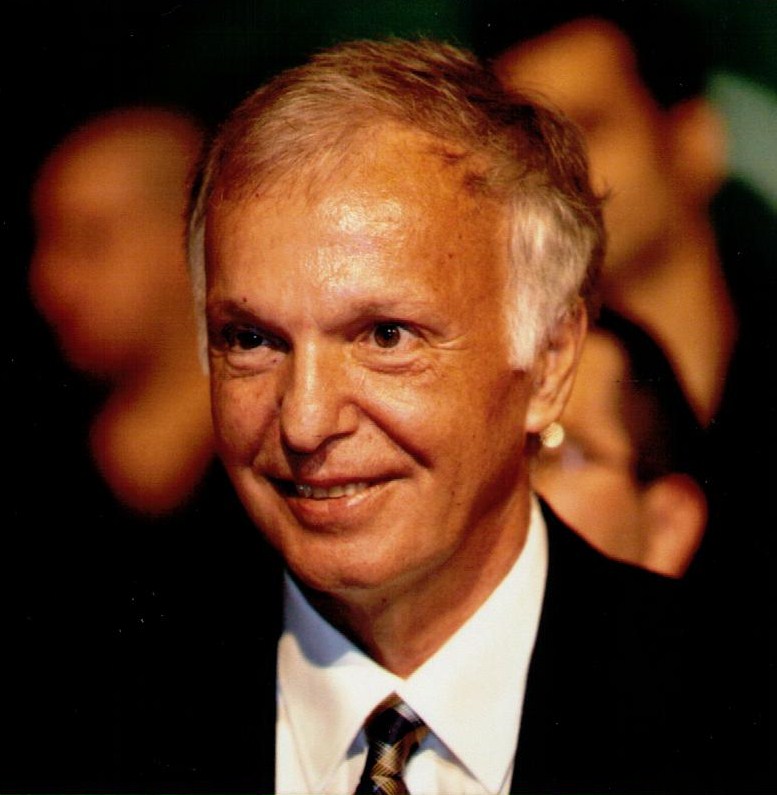 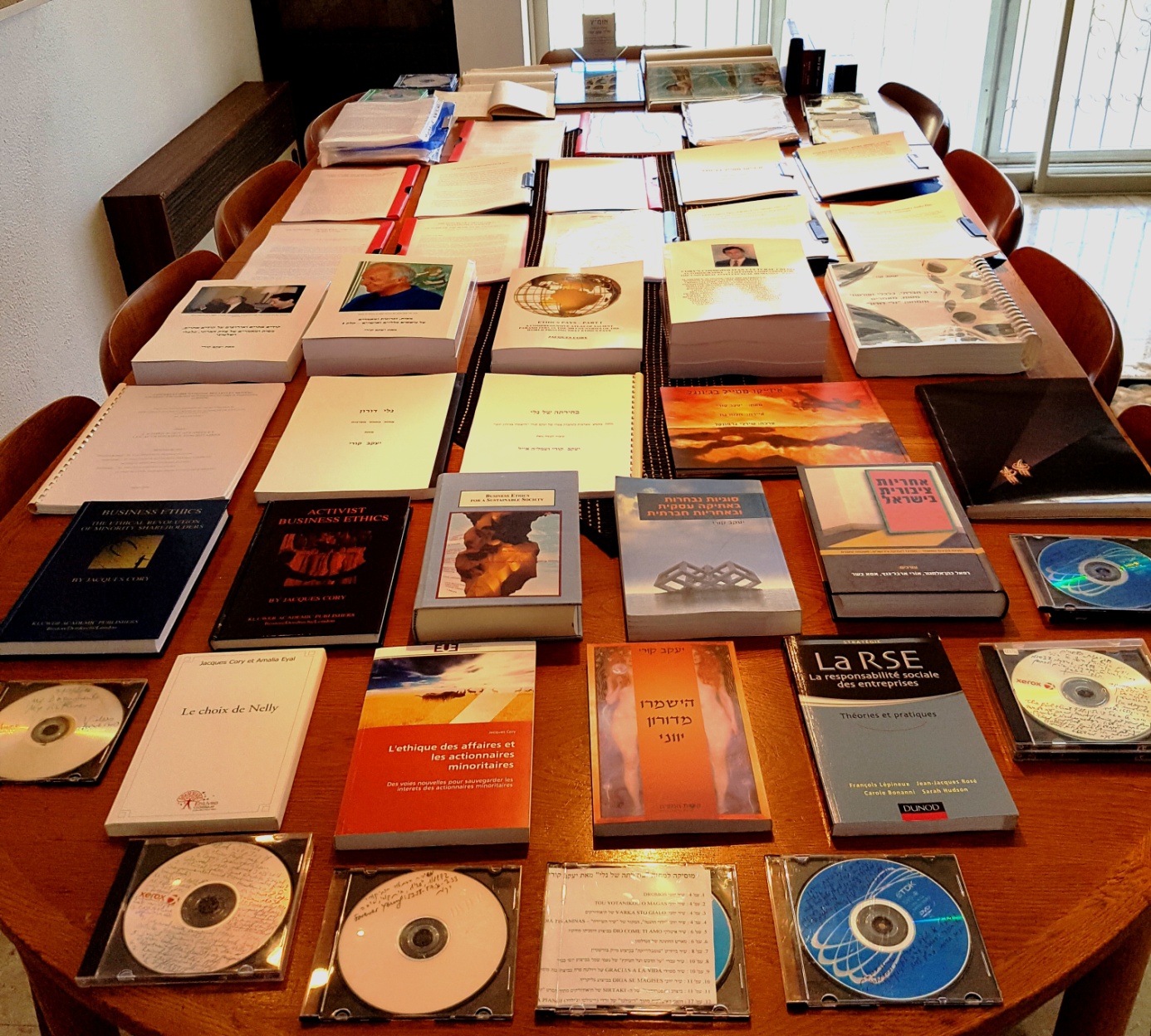 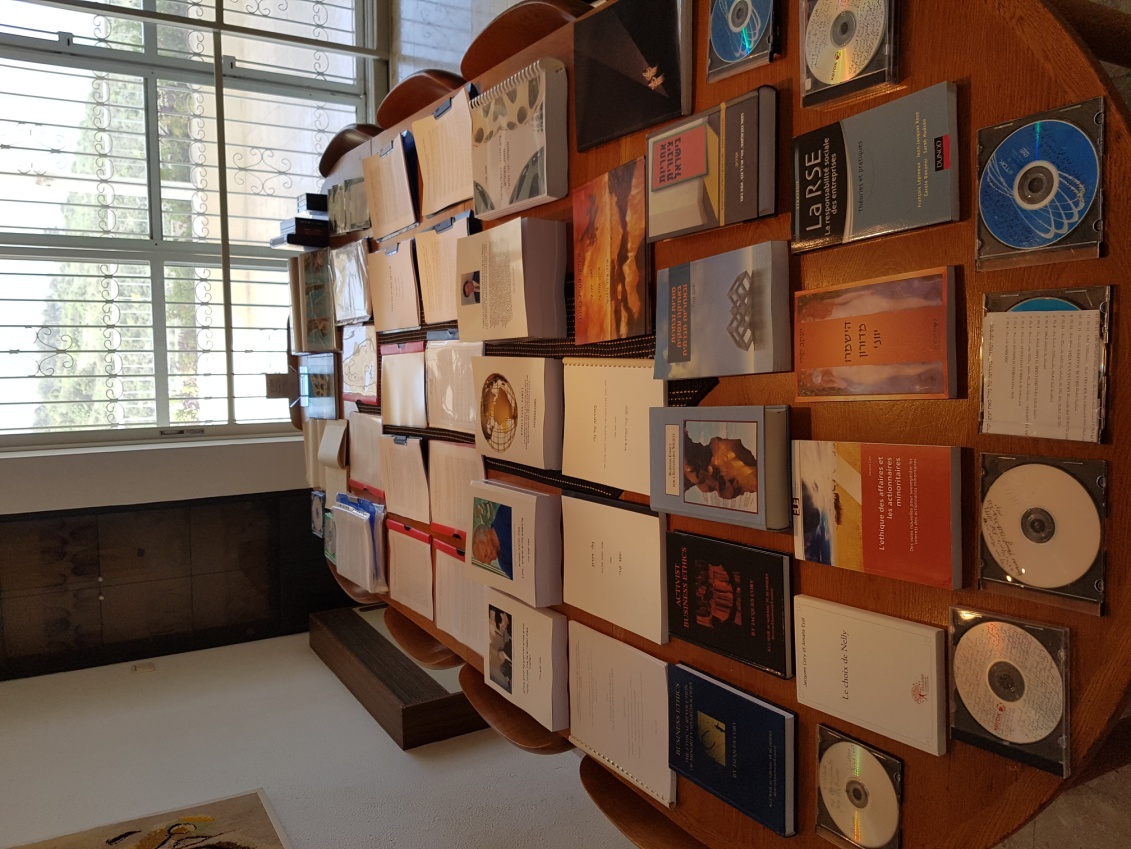 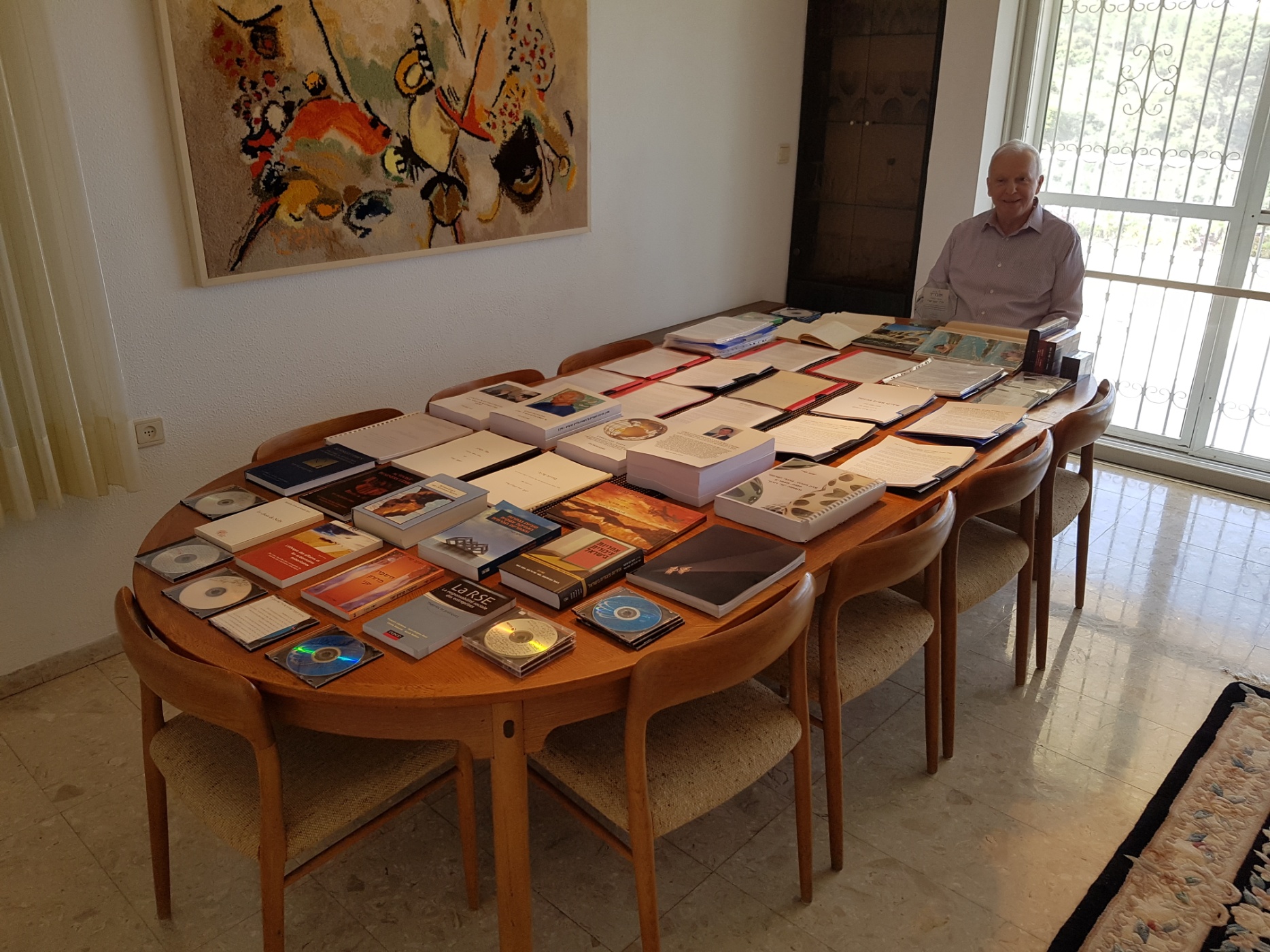 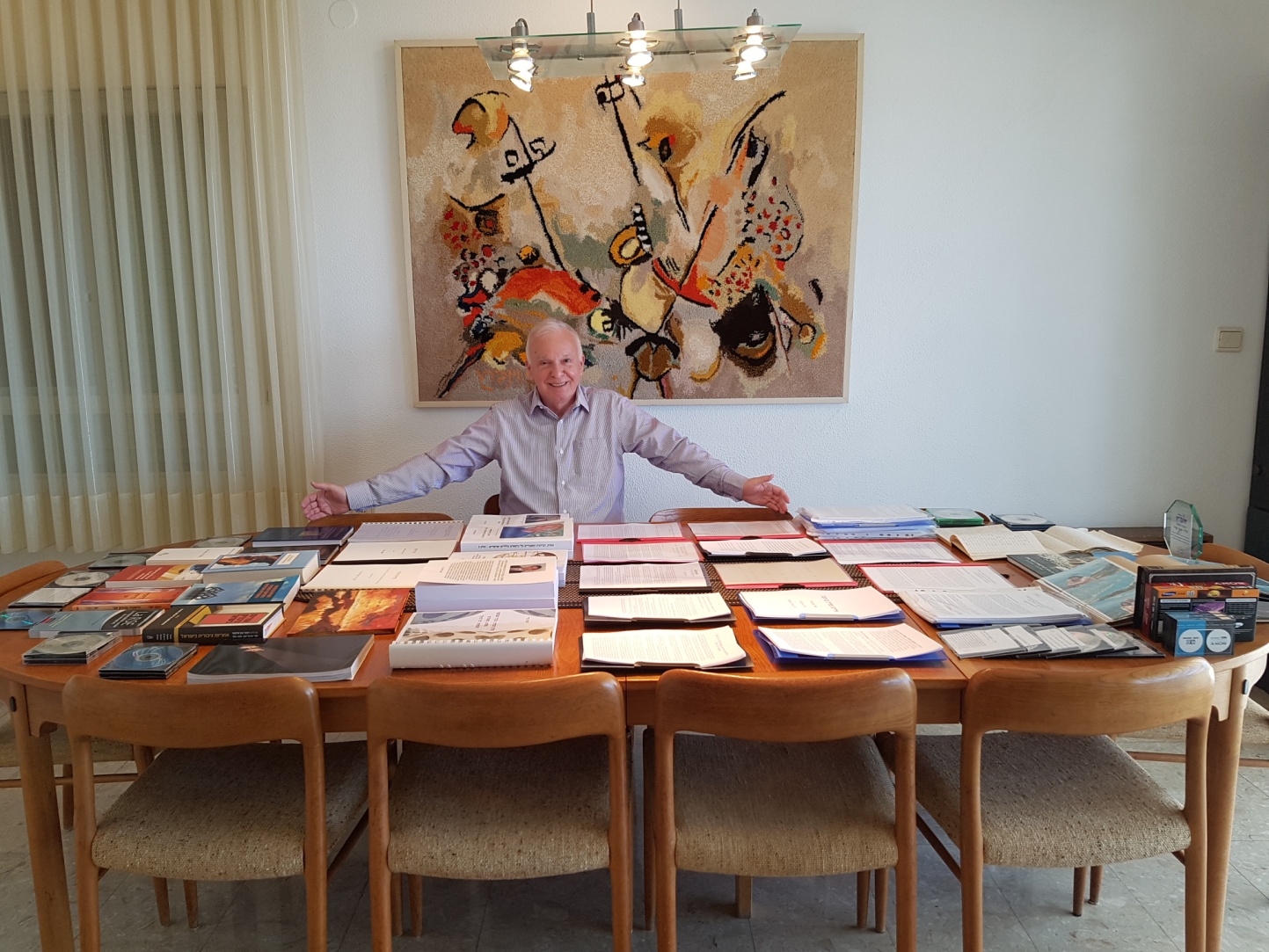 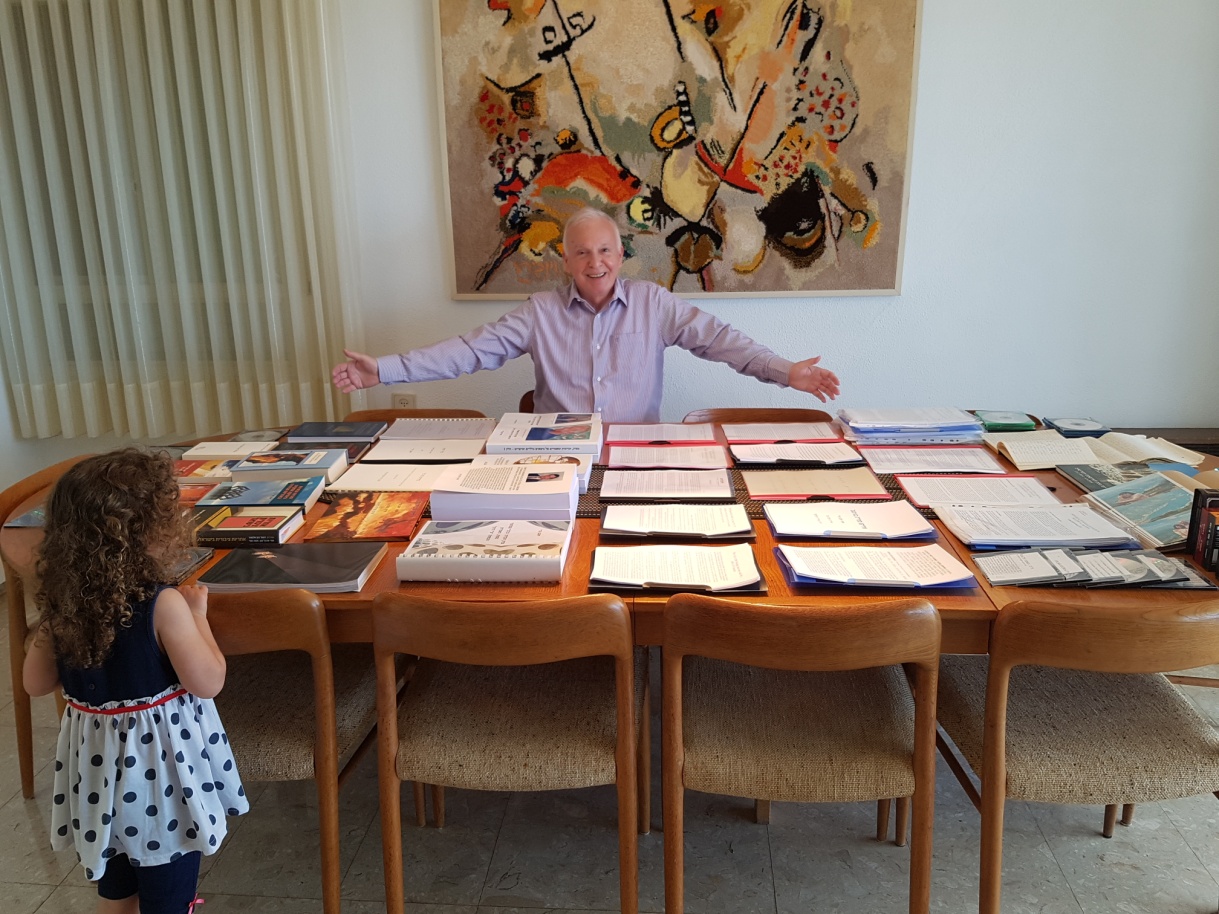 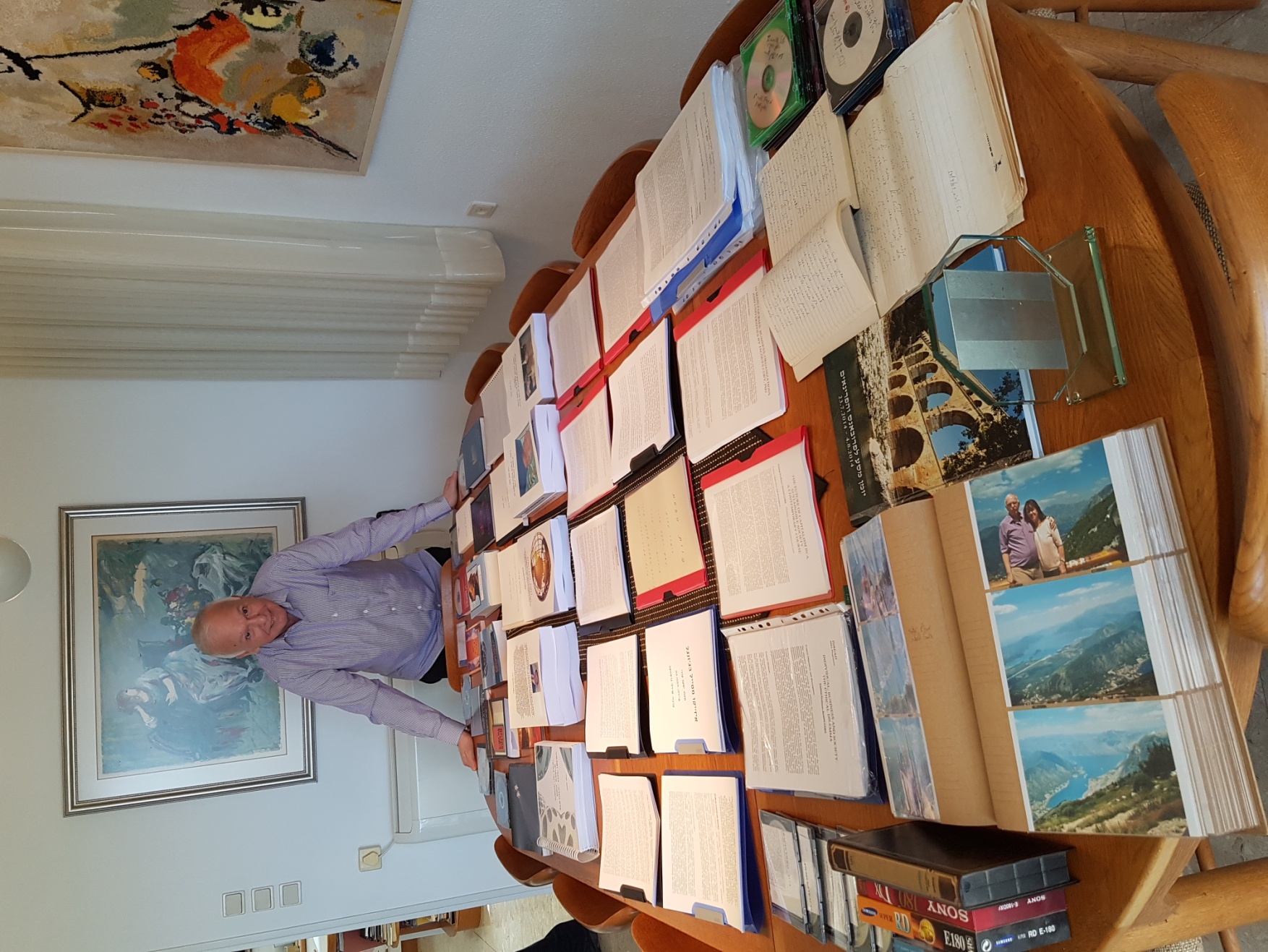 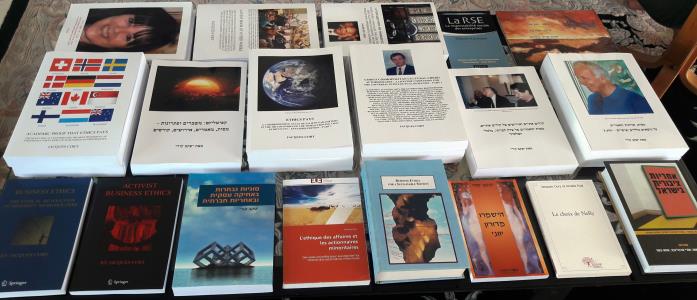 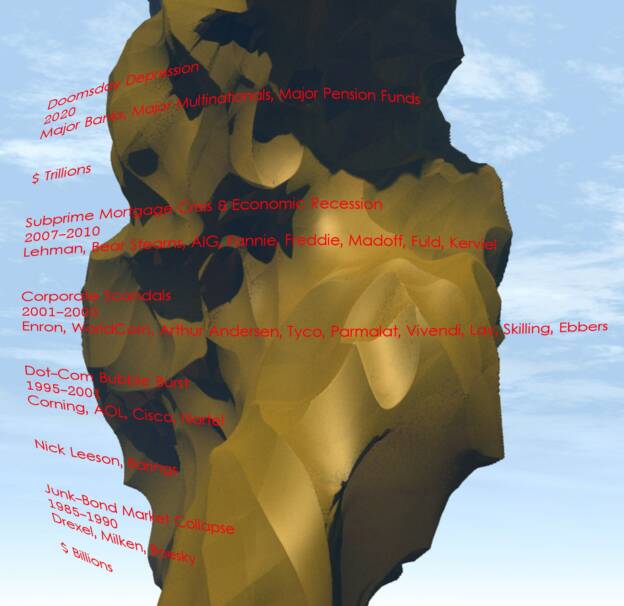 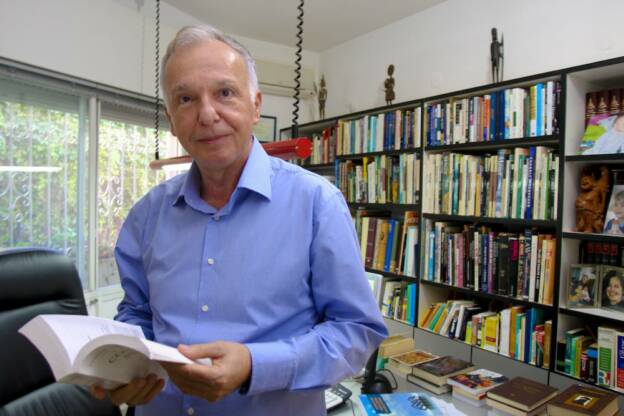 